Voorkennis:Vorig studiejaar:Opmerking:StudietrajectV/F: Verplicht/Facultatief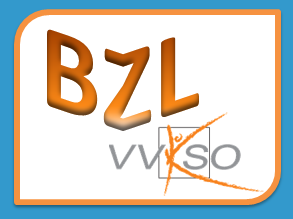 Begeleid Zelfstandig LerenMS Access 2013Individuele planningNaam: 	Klas:	Volgnr:V/FModulesVerwachte leertijd (uren)Voorziene einddatumDatum testResultaatRemediëringLeereenheid 1: Kennismaking met de omgeving van MS Access 20131/2 - 1 uurLeereenheid 2: Kennismaking met MS Access en relationele databanken1/2 - 1 uurLeereenheid 3: Navigeren in gegevensbladweergave1/4 uur Leereenheid 4: Opmaak van de gegevensbladweergave1/2 uurLeereenheid 5: Snel formulieren  maken1/4 uurLeereenheid 6: Zoeken en filteren1/2 - 1 uurLeereenheid 7: Gegevens aanpassen1/2 - 1 uurLeereenheid 8A: Een tabel ontwerpen - deel 1 (veldnamen, gegevenstype, beschrijving)1/2 uurLeereenheid 8B: Een tabel ontwerpen - deel 2 (veldeigenschappen en tabeleigenschappen)2 uurLeereenheid 8C: Een tabel ontwerpen - deel 3 (indexeren en primaire sleutel)1/2 uurLeereenheid 9: Relaties tussen tabellen en referentiële integriteit1/2 - 1 uurLeereenheid 10: Eenvoudige selectiequery's2 uurLeereenheid 11: Gebruik van speciale operatoren en functies in selectiequery's1/2 - 1 uurLeereenheid 12: Bijkomende mogelijkheden bij selectiequery's1/2 uurLeereenheid 13: Parameterquery's1/2 uurLeereenheid 14: Totaalquery's1/2 - 1 uurLeereenheid 15: Actiequery's1/2 - 1 uurLeereenheid 16: Een formulier ontwerpen1 uurLeereenheid 17: Eigenschappen van een formulier en besturingselementen1/2 - 1 uurLeereenheid 18: Extra besturingselementen aan een formulier toevoegen1 - 2 uurLeereenheid 19: Navigatieformulieren en toepassingsonderdelen1/2 uurLeereenheid 20: Formulieren en subformulieren2  uurLeereenheid 21: Een rapport ontwerpen1 - 2 uurLeereenheid 22: Etiketten1/2 - 1 uurLeereenheid 23: Rapporten met Groeperingen1/2 - 1 uurLeereenheid 24: Rapporten en subrapporten1 - 2 uur